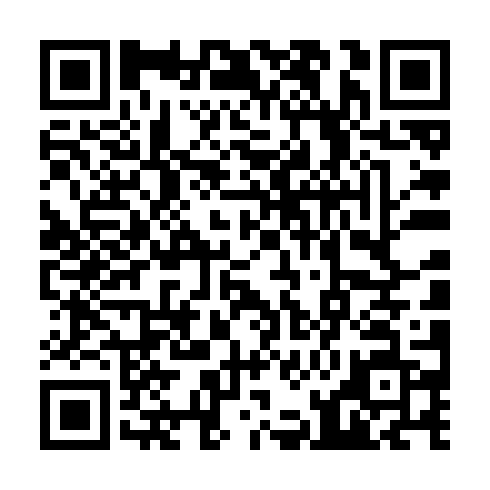 Prayer times for Utshimauat Katipaitsheht Kauitshiht, Quebec, CanadaWed 1 May 2024 - Fri 31 May 2024High Latitude Method: Angle Based RulePrayer Calculation Method: Islamic Society of North AmericaAsar Calculation Method: HanafiPrayer times provided by https://www.salahtimes.comDateDayFajrSunriseDhuhrAsrMaghribIsha1Wed2:284:2711:555:037:239:232Thu2:254:2511:545:047:259:263Fri2:224:2311:545:057:279:294Sat2:194:2111:545:067:289:315Sun2:164:1911:545:077:309:346Mon2:134:1811:545:087:329:377Tue2:104:1611:545:097:339:408Wed2:064:1411:545:097:359:439Thu2:034:1211:545:107:369:4510Fri2:024:1111:545:117:389:4611Sat2:024:0911:545:127:409:4712Sun2:014:0711:545:137:419:4813Mon2:004:0611:545:147:439:4814Tue1:594:0411:545:157:449:4915Wed1:594:0311:545:167:469:5016Thu1:584:0111:545:177:479:5117Fri1:574:0011:545:187:499:5218Sat1:563:5811:545:197:509:5219Sun1:563:5711:545:207:529:5320Mon1:553:5611:545:207:539:5421Tue1:543:5411:545:217:559:5522Wed1:543:5311:545:227:569:5523Thu1:533:5211:545:237:579:5624Fri1:533:5111:545:247:599:5725Sat1:523:5011:555:248:009:5726Sun1:523:4911:555:258:019:5827Mon1:513:4811:555:268:039:5928Tue1:513:4711:555:278:049:5929Wed1:503:4611:555:278:0510:0030Thu1:503:4511:555:288:0610:0131Fri1:503:4411:555:298:0710:01